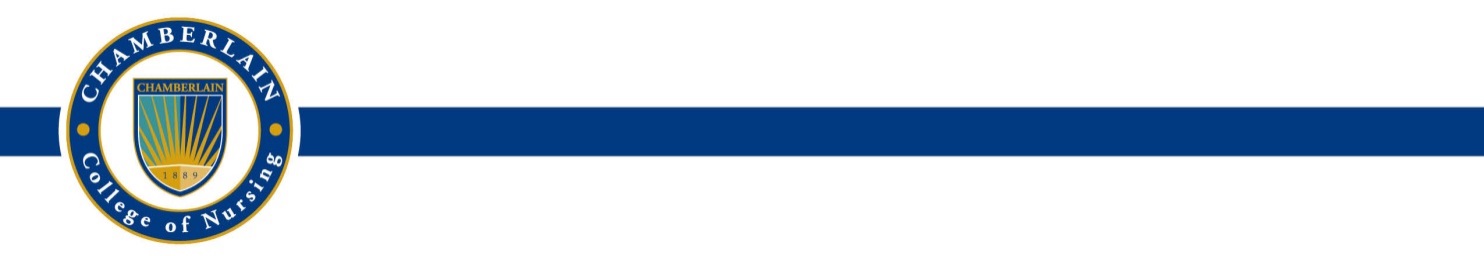 CGE Project Portfolio—Part IGuidelines and Scoring RubricPurposeThis assignment allows the student to assemble his or her CGE portfolio with the project management components and activities completed to this point. You will build on this assignment at the conclusion of the CGE II course to create a complete portfolio.Due Date: Wednesday at 11:59 p.m. MT of Week 8Total Points Possible: 100Requirements1. Complete the portfolio.Elements of PortfolioThe student is responsible for the development of a CGE portfolio that includes the following elements in the following order.Project PICOT questionAbstract summary of project topic (approximately 500 words)Literature review (may be copied and pasted from the Week 3 assignment with revisions as necessary)Reflection on Course Outcome (CO) achievementList each CO as a heading in proper APA format.For each CO, provide a reflective summary of how you feel you have progressed in meeting this outcome through the resources and activities of NR631.Scholarly application sections of the following (in order) project management tools (may be copied and pasted from those assignments with revisions as necessary)Project Charter (Week 2)Project Scope (Week 2) Communication Plan (Week 4)Deliverables and CSF (Week 5)Work Breakdown Structure (Week 6)Gantt Chart (Week 6)RACI (Week 7)Risk Register (Week 7)The following documents included as separate appendices in the following orderLearning AgreementSigned (verified) by both student and mentorReflective summary of progress through the end of CGE I Signed CGE activity log with a minimum of 72 hoursProject Charter (Week 2)Project Scope (Week 2) Communication Plan (Week 4)Deliverables and CSF (Week 5)Work Breakdown Structure (Week 6)Gantt Chart (Week 6)RACI (Week 7)Risk Register (Week 7)2. Grammar, spelling, punctuation, references, and citations are consistent with formal academic writing and APA format as expressed in the current edition of the manual.PREPARING THE PAPERAll aspects of the portfolio must be completed.Ideas and information from professional sources must be cited correctly using the current edition of the APA manual.Grammar, spelling, punctuation, references, and citations are consistent with formal academic writing.Assignment CriteriaGRADING RUBRICCategoryPoints%DescriptionPICOT question1515A PICOT question is present and listed in the proper PICOT format. All elements of the PICOT are included.Project Abstract1010A short abstract describing the CGE project is present.Literature Review3535A comprehensive literature review is present.Course Outcome Reflections1010Sincere reflections on the student’s achievement of each NR631 CO is present.Scholarly application of project management tools1010The student included a scholarly writing application for each of the project management tools listed in the guidelines. Project management appendices1010An appendix for each project management tool listed in the assignment guidelines is present.Grammar, spelling, punctuation, and APA formatting1010Grammar, spelling, punctuation, references, and citations are consistent with formal academic writing and APA format as expressed in the current edition of the manual.Total100100A quality assignment will meet or exceed all of the above requirements.Assignment CriteriaExceptional(100%)Outstanding or highest level of performanceExceeds(88%)Very good or high level of performanceMeets(80%)Competent or satisfactory level of performanceNeeds Improvement(38%)Poor or failing level of performanceDeveloping(0)Unsatisfactory level of performanceContentPossible Points = 175 PICOT Question15 Points13 Points12 Points6 Points0 PointsPICOT QuestionPICOT present and includes all five elements properly writtenOnly four PICOT elements presentOnly three PICOT elements presentOnly one or two PICOT elements presentNo attempt to include PICOT madeProject Abstract10 Points0 PointsProject AbstractA succinct and well-written abstract describing CGE project includedNo attempt to include an abstract of CGE project madeLiterature Review35 points31 Points28 Points13 Points0 PointsLiterature ReviewWell-written and comprehensive literature review with at least 15 scholarly sources and with revisions as recommended by instructor (if any) are presentLiterature review included but either lacks the necessary 15 required scholarly sources or instructor-suggested revisions (if any) not madeLiterature review present but falls short of the 15 required scholarly sources and does not make revisions recommended by instructorReference list includes sources not cited in the literature review (consider also submitting an academic integrity violation for padding the reference list)Does not include a literature reviewCourse Outcome Reflections10 points9 Points8 Points4 Points0 PointsCourse Outcome ReflectionsIncludes sincere reflective summary of progress toward achievement of each COIncludes sincere reflective summary of progress toward achievement of 5–6 COsIncludes sincere reflective summary of progress toward achievement of 3–4 COsIncludes sincere reflective summary of progress toward achievement of 1–2 COsDoes not make any attempt to reflect on achievement of COsScholarly application of project management tools10 Points9 Points8 Points4 Points0 PointsScholarly application of project management toolsScholarly application sections that address all eight project management tools includedScholarly application sections that address all 6–7 project management tools includedScholarly application sections that address all 4–5 project management tools includedScholarly application sections that address 1–3 project management tools includedDoes not include any scholarly application for project management toolsProject Management Appendices10 Points9 Points8 Points4 Points0 PointsProject Management AppendicesAll eight project management appendices completed and present6–7 project management appendices complete and present4–5 project management appendices complete and present1–3 project management appendices complete and presentNo project management appendices presentContent SubtotalContent SubtotalContent Subtotal_____ of 90 PointsFormatPossible Points = 25Grammar, spelling, punctuation, references, citations, and APA formatting10 Points9 Points8 Points4 Points0 PointsGrammar, spelling, punctuation, references, citations, and APA formattingNo grammar, spelling, punctuation, reference, or citation errors and are consistent with formal academic writing and APA format, as expressed in the current editionOne grammar, spelling, punctuation, reference, or citation error that is consistent with formal academic writing and APA format, as expressed in the current edition.Two grammar, spelling, punctuation, reference, or citation errors that are consistent with formal academic writing and APA format, as expressed in the current edition.Three grammar, spelling, punctuation, reference, or citation errors; is not consistent with formal academic writing and APA format, as expressed in the current edition.Four grammar, spelling, punctuation, reference, or citation errors; is not consistent with formal academic writing and APA format, as expressed in the current edition.Format SubtotalFormat SubtotalFormat Subtotal_____ of 10 Points_____ of 10 PointsTotal PointsTotal PointsTotal Points_____ of 100 Points